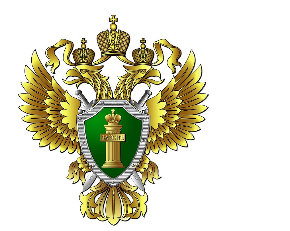 Приозерская городская прокуратура разъясняетПостановлением Правительства Российской Федерации от 15.05.2024             № 600 уточнены полномочия Минздрава в сфере обращения лекарственных средств.Положение о Минздраве приведено в соответствие с Федеральным законом от 30.01.2024 № 1-ФЗ «О внесении изменений в Федеральный закон «Об обращении лекарственных средств» и статьи 1 и 4 Федерального закона «О внесении изменений в Федеральный закон «Об обращении лекарственных средств» и Федеральный закон «О внесении изменений в Федеральный закон «Об обращении лекарственных средств».В частности, внесенными изменениями признаются утратившими силу полномочия Минздрава по принятию:порядка представления документов, из которых формируется регистрационное досье на лекарственный препарат для медицинского применения в целях его государственной регистрации;порядка формирования регистрационного досье на лекарственный препарат и требований к документам в его составе;требований к инструкции по медицинскому применению лекарственных препаратов;формы регистрационного удостоверения лекарственного препарата для медицинского применения;правил надлежащей клинической практики лекарственных препаратов для медицинского применения и др.Также закреплены новые полномочия Министерства по:принятию порядка представления по запросу Росздравнадзора сведений о лекарственных средствах для медицинского применения (в том числе в случае, если такие сведения составляют коммерческую тайну) в рамках межведомственного информационного взаимодействия;рассмотрению обращения заявителя об особой значимости лекарственного препарата с целью возможности применения ускоренной экспертизы при осуществлении его регистрации в соответствии с правилами регистрации и экспертизы лекарственных средств для медицинского применения, утвержденными Евразийской экономической комиссией, или отклонению указанного обращения;выдаче заключений на ввоз в Российскую Федерацию незарегистрированных лекарственных средств, предназначенных для разработки лекарственных средств, проведения научных и иных исследований; внесению изменений в разрешения на проведение клинических исследований лекарственных препаратов для медицинского применения и др. Настоящее постановление вступает в силу со дня его официального опубликования, за исключением положений, для которых предусмотрены иные сроки их вступления в силу.Заместитель Приозерского городского прокурорамладший советник юстиции                                                                В.О. Сеидов